          firma SVOBODA – Lučice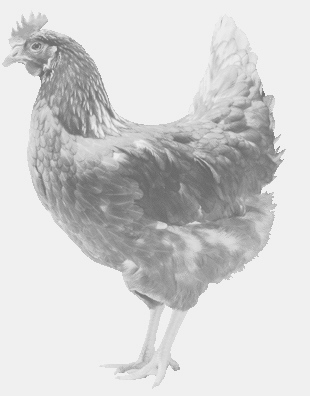  drůbežárna Vadín, Mírovka 569489358, 777989857NOSNÉ KUŘICE  barva červená a černáStáří:    21 týdnůCena:   215,- Kč/kusÚterý 17. května 2022V 13.55 h. – ČlunekU JednotyMožno objednat: 569 489 358 svoboda.lucice@seznam.cz